עזר לצבי אותיות נקנות במסירה
מכר שטר חוב וחזר ומחלוע' במקורות דשיעור הקודם ומ"ואונאהרמב"ן על התורה ויקרא כה יד-טואל תונו - זו אונאת ממון, "במספר שנים אחר היובל". פשוטו של מקרא על אופניו, על האונאה בא להזהיר. כשתמכור או תקנה קרקע, דע כמה שנים יש עד היובל, ולפי השנים ימכור המוכר ויקנה הקונה שהרי סופו להחזיר לו בשנת היובל, ואם יש שנים מועטות וזה מוכרה בדמים יקרים הרי נתאנה לוקח, ואם יש שנים מרובות ויאכל ממנה תבואות הרבה צריך לקנותה לפי הזמן, וזהו שנאמר "במספר שני תבואות ימכר לך", לפי מנין שני התבואות שתהא עומדת ביד הלוקח תמכור לו. ורבותינו דרשו (ערכין כט ב) מכאן שהמוכר שדהו אינו מותר לגאול פחות משתי שנים, אפילו יש שלש תבואות באותן שתי שנים. ואינו יוצא מפשוטו, מספר שנים של תבואות ולא של שדפון ומעוט שנים שתים, לשון רש"י. ובאמת שהוא הנכון בישוב המקרא:  אבל רבותינו אמרו (ב"מ נו א) שאין אונאה לקרקעות, שנאמר או קנה מיד עמיתך, דבר הנקנה מיד ליד, והמקרא הזה כפי פשוטו ולפי מדרשו לדברי הרב בקרקעות הוא. אבל על כרחנו נצטרך להטות מקראות מפשוטן, ונאמר שיהיה כל פסוק עומד בעצמו. יאמר וכי תמכרו ממכר לעמיתך או קנה מיד עמיתך דבר הנקנה מיד ליד אל תונו איש את אחיו, ויחזור ויאמר, במספר שנים אחר היובל תקנה מאתו התבואות וכמספר שני התבואות ימכרם לך, כפי השנים תרבה ותמעיט כי על כל פנים תשיבנו לו ביובל. וכל זה אזהרה ביובל שיזהרו בו לעולם, וחזר ואמר ולא תונו איש את עמיתו, בדברים:   ואני חושב עוד סברא, שודאי המאנה את חבירו לדעת עובר בלאו, בין במטלטלים בין בקרקעות, שבהן דיבר הכתוב אל תונו איש את אחיו במספר שנים אחר היובל, שהוא מזהיר שיקנו וימכרו לפי השנים ולא יונו איש את אחיו. אבל רבותינו חדשו באונאה תשלומים בשתות המקח, וביטול מקח ביותר משתות, ומזה בלבד מעטו הקרקעות לפי שהאונאה בהם אפילו ביתר משתות, מחילה, כמו שהיא מחילה במטלטלים בפחות משתות, אע"פ שהוא אסור להונות כן לדעת, אבל אין דרך בני אדם לבטל ממכרם מפני אונאה מועטת כזו:   ודרשו חכמים מפני שאמר הכתוב וכי תמכרו ממכר לעמיתך או קנה דבר הנקנה מיד ליד אל תונו איש את אחיו, למדנו שיש באונאה דין מיוחד במטלטלים שאינו נוהג בקרקעות, והוא חזרת הממון, אבל אזהרת הלאו נוהגת בכולן. ולכך אמר "וכי תמכרו ממכר" לשון רבים, למוכר קרקעות ולמוכר מטלטלין, "או קנה מיד עמיתך", היחיד מהם המוכר המטלטלין מיד ליד, ואמר לכולן "אל תונו", וכיון שייחד והפריש המטלטלין ריבה בהן דין אונאה, והיא בחזרת התשלומין. וזה דבר נכון כפי המדרשים שקבלו רבותינו ברמזי התורה:   ואולי יהיה כל זה אסמכתא, כי הלאו אזהרה בין בקרקע בין במטלטלין, וחזרת הממון בידם קבלה במטלטלין ולא בקרקעות כמו שאמרו (ב"ק יד ב) דבר השוה לכל כסף. כי השיעורים כולם בשתות ויתר על שתות כפי דעות בני אדם, ולמה לא יוציאו הקרקעות מן הדין הזה, והם הוציאו ממנו כלי בעל הבית ואמרו (ב"מ נא א) לא שנו אלא בלוקח מן התגר אבל בלוקח מבעל הבית אין לו אונאה, מפני שדרך בעלי בתים שלא ימכרו כלי תשמישן:   וגם יתכן לומר כי הכתוב יזהיר שידעו מספר השנים עד היובל, ולפיהם ימכרו ויקנו ולא יונו בהם איש את אחיו להטעותו במספר, או להטעותו במכירה שיחשוב בה שהיא לחלוטין ויטעהו בכך, אבל ידעו שניהם ויודיעו זה לזה המספר, כי המכירה היא במספר שנים עד היובל. שגם בקרקעות יש אונאה בטועים במדה ובמנין, ואפילו בפחות משתות, וכל שכן במטלטלין:אותיות נקנות במסירה, המוכר שטר חוב לחברו ומחלושבועות ד:שו"ת נודע ביהודה מהדורא תניינא - יורה דעה סימן רגתשובה שלום לכבוד אהובי תלמידי ידידי האלוף והתורני המופלא כבוד מוה' חיים נר"ו:    מה שהקשה במסכת שבועות ד' ע"ב אמרינן דטעמיה דר"ע דמחייב בשבועה לשעבר דדריש ריבויי ומיעוטי ולא דריש כלל ופרט ומוכח התם דמאן דדריש ריבויי ומיעוטי סובר כרבי דבכל פודין בכור אדם חוץ מן השטרות ורבנן דפליגי על רבי וממעטי גם קרקעות ועבדים דרשי כלל ופרט ואיך פסק הרמב"ם בפ"א משבועות כר"ע דמחייב לשעבר ופסק בפ"א מבכורים דאין פודין בעבדים וקרקעות.   זה תורף קושייתו1 והנה שיטה זו אם דרשינן כל התורה בכלל ופרט או בריבוי ומיעוט הוא נוגע במקומות הרבה אבל מחמת סתירה זו שהקשה לא קשיא ולא מידי והרמב"ם לשיטתו דאפילו אם דרשינן בריבוי ומיעוט ג"כ ממעטינן בפדיון בכור עבדים וקרקעות וזה לשון התוספות שם בד"ה יצאו שטרות הא דמשמע הכא דשייך בשטרות מכר מדאיצטריך למעוטי שטרות מפורש במקום אחר.   והנה מדברי התוספות הללו יש לי פליאה רבה על דברי הר"ן בפ' הכותב שעל דברי הרי"ף בטעמא דשמואל דאמר המוכר שט"ח וחזר ומחלו מחול כתב הר"ן שהעלה הרי"ף דשטרות אי אפשר להקנותן בהקנאה אלא שחכמים תיקנו להם מכר כו' ור"ת חולק בדבר ואומר דמכירת שטרות דאורייתא והביא ראיה מדתנן בפ' הזהב אלו דברים שאין להם אונאה העבדים ושטרות וקרקעות ואמרינן מנה"מ דת"ר כי תמכרו ממכר וגו' או קנה מיד עמיתך דבר הנקנה מיד ליד יצאו קרקעות שאין מטלטלין ויצאו עבדים שהוקשו לקרקעות ממכר מי שגופו מכור וגופו קנוי יצאו שטרות כו' אלמא דמכירת שטרות דאורייתא דאי לא מהני אלא מדרבנן היכי אתא קרא למעוטינהו מאונאה כו' אלו דברי ר"ת ז"ל.   והרמב"ם ז"ל בפ"י מהלכות זכיה מסכים לדברי הרי"ף דמכירת שטרות מדרבנן וזו שהביא ראיה מפרק הזהב אפשר לדחותה דעיקר קרא למעוטי עבדים וקרקעות אתא ואפ"ה מפקינן שטרות מאונאה לפי שאין בכלל הכתוב אלא דבר המיטלטל וגופו קנוי ומכור כו' 2    והנה יפלא אם דחה הר"ן ראיית ר"ת מפרק הזהב מה יענה הר"ן לדברי רבי גבי בכור שאינו ממעט רק שטרות לחוד ואם אין לשטרות קנין מן התורה לאיזה צורך הוצרך למעטן גבי פדיון ולזה רמזו התוספות במסכת שבועות הנ"ל דמשמע הכא דשייך בהו מכר.   ועל ר"ת ג"כ קשה שהביא ראיה מפ' הזהב ולא הביא ג"כ מפדיון בכור.   ולכן נראה דמשם אין ראיה דמה בכך דמוכח מדברי רבי דמכירת שטרות דאורייתא כיון דשמואל סובר דמכירת שטרות דרבנן מדאמר שיכול למחלו שבקינן דברי רבי בשביל הכרעת שמואל וא"ת ושמואל גופיה איך הוא חולק על רבי ואף דרבנן פליגי על רבי בגוף דין פדיון וס"ל דגם בעבדים וקרקעות אין פודין כיון דאפשר לפרש טעמייהו דדרשי כללי ופרטי כדמוקי באמת בש"ס א"כ בהא דסובר רבי דמכירת שטרות דאורייתא אין לנו ראיה דפליגי ואיך פליג שמואל על רבי.   נלע"ד דטעמיה דשמואל דסבר דרבנן ור"מ במסכת קידושין מ"ז ע"ב דפליגי במקדש בשט"ח פליגי בדשמואל כדמוקי שם בגמרא וחכמים ס"ל שיכול למחול ופסק כחכמים.   ובאמת גם במסכת שבועות ובמסכת בכורות פלוגתייהו דרבי ורבנן היה יכול לאוקמי דכ"ע ס"ל דדרשינן ריבוי ומיעוט אלא דרבי סבר מכירת שטרות דאורייתא לכך סובר דמיעוט הוא למעוטי שטרות ורבנן סברי דמכירת שטרות דרבנן ואי אפשר לאוקמי קרא על שטרות וע"כ למעוטי קרקעות ואז ממילא אף אחר שתיקנו רבנן קנין לשטרות אין פודין בהם ק"ו מקרקעות דבכל מקום משמע עכ"פ דקרקעות עדיפי משטרות שאין גופן ממון כלל אלא כיון דבהא אי דרשינן כללי ופרטי או ריבויי ומיעוטי מצינו בלא"ה פלוגתא דתנאי אוקי גם פלוגתא דרבי ורבנן בכך ולכן לא רצה ר"ת להביא ראיה מפדיון הבן דאולי אף דרבי סובר קנין שטרות דאורייתא אולי שמואל לא ס"ל כן ולכן הביא ראיה מפרק הזהב דדריש כולהו מקראי דמיעוטא דקרקעות דריש מיד עמיתך דבר הנקנה מיד ליד וממכר דריש מי שגופו מכור למעוטי שטרות וסובר ר"ת דמיתורא דקרא דריש וכיון דקרא ממעט שטרות מאונאה מוכח דמכירה שלהם היא מן התורה ועל דבר המוכח מן הכתוב אי אפשר שיהיה בו מחלוקת וא"כ ע"כ גם שמואל סובר דמכירת שטרות דאורייתא ואפ"ה יכול למחול והר"ן דחה ראייתו וסובר דממכר אינו מיותר ועיקר קרא למעוטי קרקעות אלא דממילא קרא לא איירי אלא בדבר שגופו מכור אבל מודה הר"ן דרבי דדריש גבי פדיון למעוטי רק שטרות ודאי סובר שמכירתן היא מן התורה.   ומעתה הרמב"ם לשיטתו שפסק בפ"ז מהלכות מכירה שמן התורה אין לשטרות מכירה כלל וכן בפ"י מהלכות זכיה וא"כ אף שסובר דדרשינן ריבוי ומעוטי מ"מ ע"כ דמיעוטא דפדיון הבן על קרקעות קאי לכך פסק דגם בקרקעות ועבדים אין פודין וממילא גם בשטרות אין פודין בק"ו מקרקעות ועבדים.   דברי רבך הד"ש.    איתחק בבי דינארש"י לא: ד"ה דאיתחזק בבי דינאתוספות לא: ד"ה דאיתחזק בבי דינאנאמנות השליש על השטרמהרש"א סנהדרין לא:בד"ה אין עליו עדים ויוצא השטר והסמפונות מתחת כו' עכ"ל פירוש לדבריהם דלא נראה להם כפירש"י להאמין השליש בכל דבר הואיל ושניהם מודים כו' דאפילו לרבא לא נאמין לשליש אלא משום מגו דאי בעי קלתי' וא"כ הכא באין עליו עדים בסמפון מאי מגו איכא לשליש ולכך הוצרכו לפרש שיוצא השטר והסמפונות מתחת יד שליש דאית ליה מיגו דאי בעי קלתיה לשטר ואפילו בלא סמפון השליש נאמן דאינו אלא לזכרון דברים בעלמא כו' כמו שכתב בהגהת אשר"י ע"ש וכתבו עוד א"נ יש לפרש כו' אלא יש עליו עדים ולא ידעי אי פרעי' כו' דאית ליה מגו דאי בעי הוה יהיב ליה כבר השובר ליד הלוה וק"ל:ש"ך חושן משפט סימן סה ס"ק כב?האומר: מאיזה טעם דנתוניתוספות סנהדרין לא: ד"ה ואם אמר כתבושולחן ערוך חושן משפט הלכות דיינים סימן יד סעיף די"א שאם רואה הדיין שבעל דין חושדו שנוטה הדין כנגדו, צריך להודיעו מאיזה טעם דנו, אפילו אם לא שאל. הגה: וכ"ש אם אומר: כתבו לי מאיזה טעם דנתוני (טור). מיהו יש אומרים דוקא אם דנו אותו ע"י כפייה, אבל בלא"ה אין כותבין, וכן עיקר (מרדכי נ"י פרק זה בורר ותוס' ור"ן פ' איזהו נשך). וכשצריכים לכתוב לו מאיזה טעם דנוהו אין קביעות זמן לדבר, אלא כל זמן שבא לכתוב לו, כותבין ונותנין לו (מרדכי ס"פ זה בורר). וא"צ לכתוב לו הטעמים והראיות, רק כותבין להם הטענות והפסק דין (נ"י שם). וצריך לשלם מיד, ואם יסתור הדין יחזרו לו (מרדכי פרק חזקת הבתים והגהות מיימוני, פ"ו דסנהדרין ומהרי"ק שורש א' וב"י בשם הרמ"ה). ואין צריכים לכתוב לו אלא מבית דין קטן לבית דין גדול, אבל בית דין גדול שדנו אין צריכין לכתוב לו, דלא חיישינן לטעותא, דא"כ אין לדבר סוף (ב"י שכ"נ מדברי הרמב"ם).פניני רבינו יחזקאל (אברמסקי) עמ' יא-יב, מובא בדף על הדף סנהדרין לא: (קישור)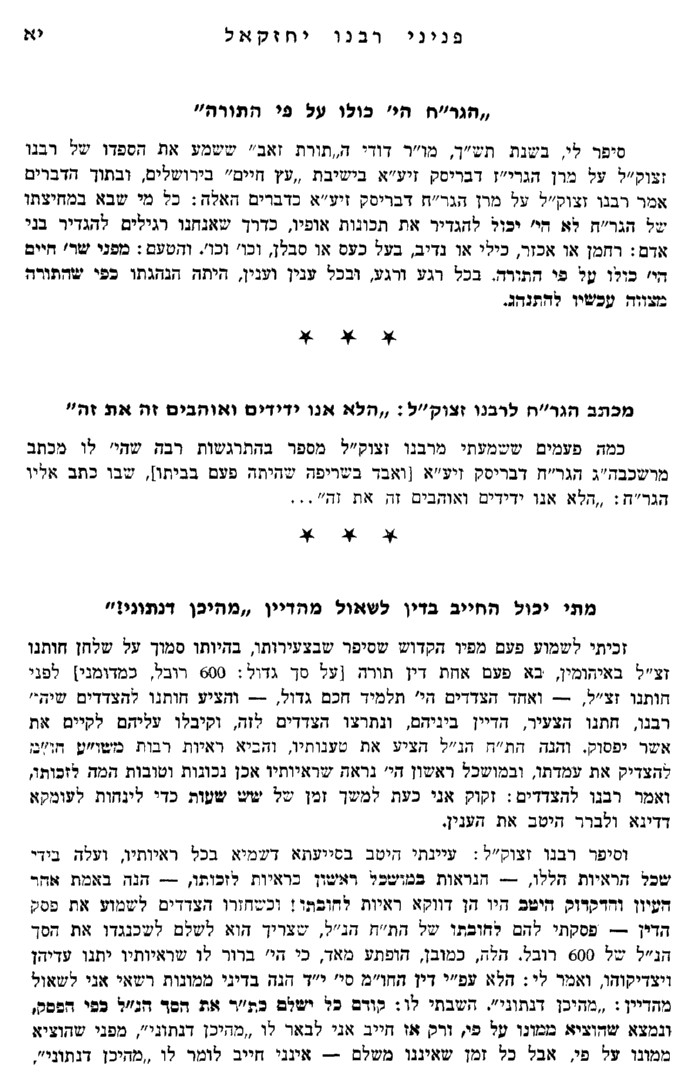 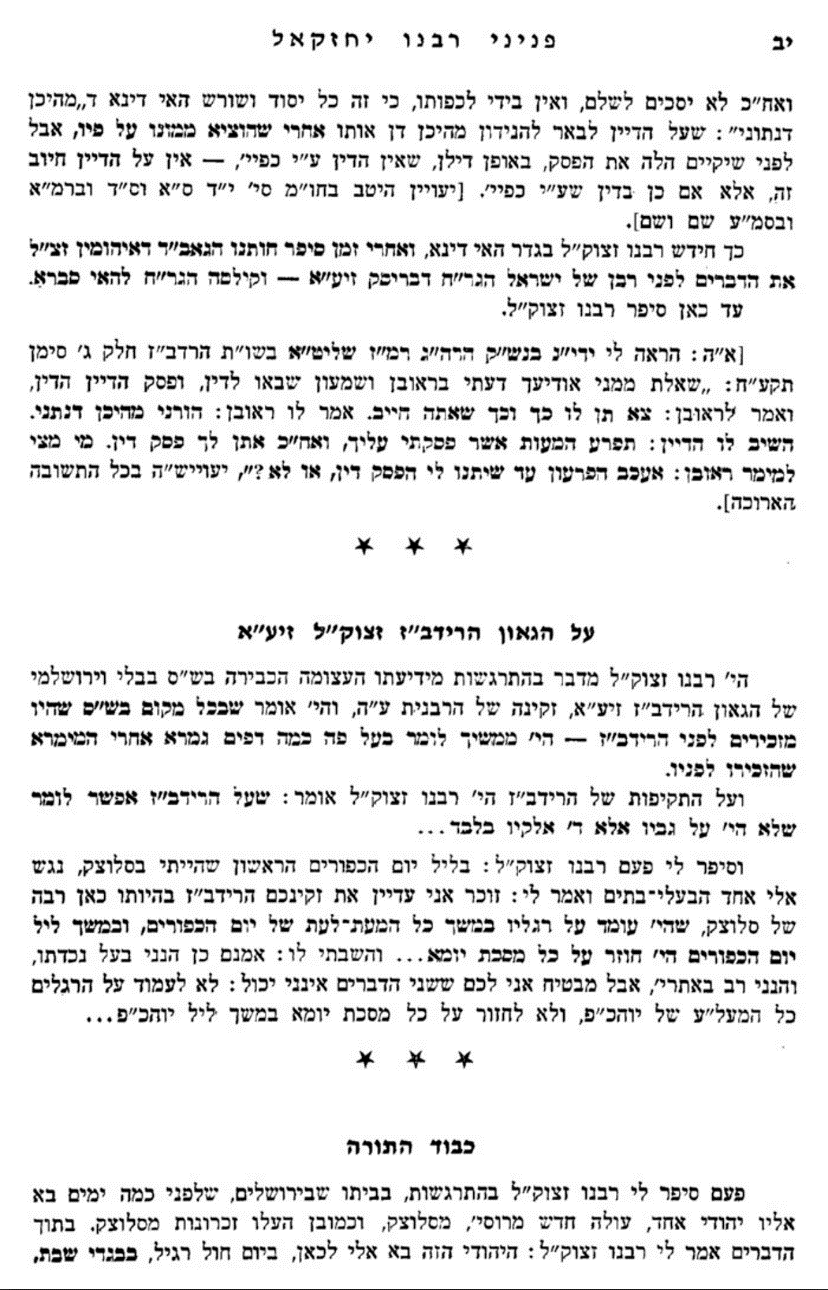 מפניני הרב עמ' רלא